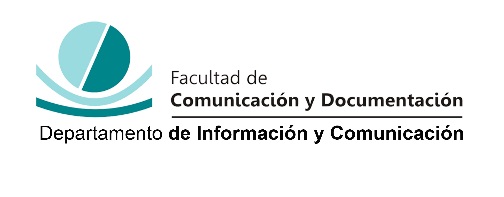 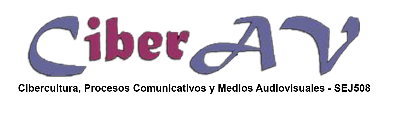 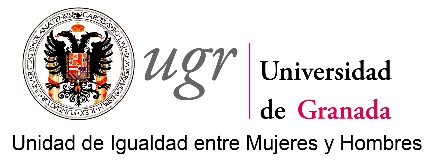 II CERTAMEN DE CINE PUBLICITARIOY JORNADA DE IGUALDADAbierto a todo el alumnado matriculado en la Universidad de Granada_______________________________________________Facultad de Comunicación y DocumentaciónDepartamento de Información y ComunicaciónUnidad de Igualdad entre Mujeres y Hombres de la Universidad de GranadaCiberAV "Cibercultura, procesos comunicativos y medios audiovisuales" (SEJ 508) HOJA DE INSCRIPCIÓN ENVIAR POR CORREO ELECTRÓNICO A:  cinepublicitario.ugr @gmail.comPLAZO DE INSCRIPCIÓN DE TRABAJOS: Hasta el 13 de mayo incluidoEl día 14 de mayo se publicará la relación de spots admitidos en la página Web de la Facultad de Comunicación y Documentación (http://fcd.ugr.es) y en @cinepubli_ugrApellidos:      Apellidos:      Nombre:      DNI:      DNI:      Teléfono móvil:      E-Mail:      E-Mail:      Twitter: @     Estudios que cursa:      Estudios que cursa:      Estudios que cursa:      Facultad:      Facultad:      Facultad:      Categoría en la que participa:        Título del spot:                                                            Durac:Enlace compartido al spot:       Título del spot:                                                            Durac:Enlace compartido al spot:       Categoría en la que participa:        Título del spot:                                                            Durac:Enlace compartido al spot:       Título del spot:                                                            Durac:Enlace compartido al spot:       Categoría en la que participa:        Título del spot:                                                            Durac:Enlace compartido al spot:       Título del spot:                                                            Durac:Enlace compartido al spot:       Categoría en la que participa:       Título del spot:                                                            Durac:Enlace compartido al spot:       Título del spot:                                                            Durac:Enlace compartido al spot:       En Granada, a 14 de abril de 2015